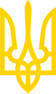 ЗАКОН УКРАЇНИПро затвердження Указу Президента України "Про продовження строку дії воєнного стану в Україні"Відповідно до пункту 31 частини першої статті 85 Конституції України, Закону України "Про правовий режим воєнного стану" Верховна Рада України постановляє:1. Затвердити Указ Президента України від 1 травня 2023 року N 254/2023 "Про продовження строку дії воєнного стану в Україні".2. Цей Закон негайно оголошується через засоби масової інформації та набирає чинності з дня його опублікування.Президент УкраїниВ. ЗЕЛЕНСЬКИЙм. Київ
2 травня 2023 року
N 3057-IX